Order of WorshipIntroit: 	“Bless the Lord O My Soul [# 1 VIP] – Saxthorpe ChoristersINVITATION TO WORSHIPCall to Worship (Adapted from Psalm 100: 2, 4, 5)	L: 	Come, let us worship God, our Maker.C: 	Our God who reigns now and forever.L: 	Come, let us sing praises to God, our Maker. C: 	Who enables us to lift our hearts and voices in song to bring glory to God.L: 	Come, let us give thanks to God, our Maker.C: 	Who gives us grace and mercy in Jesus Name.L: 	Come, let us worship and bow down one with another.ALL: 	For the Lord is good; his steadfast love endures forever and his faithfulness to all generations.Opening Hymn: “To God be the glory” (#183a VIP) Prayer of Adoration:  L:	Lord God, our Maker of all creation, both great and small, we praise your mighty Name. We admire your wondrous creations. You are in the midst of all of us. Lord, You are all powerful, all loving, full of grace and compassion. You welcome us with open arms. You are truly a caring God. You are faithful and just. You are our protector and friend. You are the true living God that we can always depend on. Lord our God, we worship Your Holy Name now and forevermore. Amen.Prayer of Confession L: 	Loving God, as we worship You, we know that You discern and test our thoughts from very far away. Even before we evaluate ourselves You already know all our sins. We admit and confess our sins before You. C: 	Gracious God, forgive us and set us free! L: 	We cannot go anywhere from Your spirit, O God! We confess that we have been too proud to admit when we are wrong. Forgive us for doubting the power of Your love and the mysteries of Your grace. We admit and confess our sins before You.ALL:	Gracious God, forgive us and set us free, in Jesus’ name. Amen. (Silent Confession)Assurance of PardonL: 	Almighty God, who freely pardons all who repent and turn to God, now fulfils in every contrite heart the assurance of God’s forgiveness; having forgiven all our sins, and cleansing us from an evil conscience; through the perfect sacrifice of Christ our Lord.R: 	Amen. Thanks be to God.Prayer of Thanksgiving  L:	Providing God, we thank You for everyday blessings to which we have become accustomed, but never want to take for granted. Thank You for legs that carry us where we need to go and hands that enable us to accomplish many things. Thank You for our hearing and our vision and for a sound, healthy mind. Thank You for our family, our friends, our neighbours. Thank You for freedom to attend church, for all pastors, and for the small groups and our many relationships. Thank You for all that You are doing in our hearts and in our lives. We love and adore You, Lord, and our hearts overflow with gratitude for all these blessings. We do pray in the precious Name of our Lord and Saviour Jesus Christ. Amen. Hymn: “Great is Thy faithfulness” [# 22 VIP)Children and Youth Focus 		– Bro. Victor McSweeneyMINISTRY OF THE WORD The Collect ALL:	God of peace, whose Son Jesus Christ proclaimed the kingdom and restored the broken of life: look with compassion on the anguish of the world, and by your healing power make whole both people and nations; through our Lord and Saviour Jesus Christ. Amen!Old Testament:    Habakkuk 1: 1-4; 2:1-4 – Sis. Lucette CargillRESPONSIVE READING: Psalm 119:137-144 [#639 VIP]		Led by: Rev’d Jules Jean Ridler (M.I.T. – UTCWI)L:	137 You are righteous, O Lord,
   and your judgements are right. R: 	138 You have appointed your decrees in righteousness
   and in all faithfulness. L:	139 My zeal consumes me
   because my foes forget your words. R: 	140 Your promise is well tried,
   and your servant loves it. L:	141 I am small and despised,
   yet I do not forget your precepts. R: 	142 Your righteousness is an everlasting righteousness,
   and your law is the truth. L:	143 Trouble and anguish have come upon me,
   but your commandments are my delight. R: 	144 Your decrees are righteous for ever;
   give me understanding that I may live.  Gloria Patria: L:	Glory be to the Father, and to the Son and to the Holy Spirit. R:	As it was in the beginning its now, and ever shall be, World without end. Amen.	Epistle:  2 Thessalonians 1:1-4. 11-12 - Bro. Donovan RookwoodSpecial Ministry: 		- Bro. Victor McSweeneyGospel: Luke 19:1-10 	-  Sis. Yvonne Brown        Sermon     		-   Rev’d Dr. Karen Durant-McSweeney 			    (Ministerial Tutor – UTCWI)Hymn of Response: “Simply Trusting” [# 275 VIP]AnnouncementsOffertoryBlessing of tithes & OfferingIntercessory Prayers (Adapted)L: 	The Lord be with you R: 	And also with you. L: 	Let us pray.L: 	Let us pray for the World. God of transformation, we pray for nations suffering from war, the thirst for material possession, poverty, and injustice. Transform the lives of world. May the world experience the transformation from having a mind like yours that is always concerned for the other to ensure that every brother or sister is taken care of. Lord hear us.R: 	Lord graciously hear us.L: 	Let us pray for the Church. God of reconciliation, we pray that You may remove division, unbelief, apathy, dead religion and oppression so that through the power of the Spirit we may experience new life – Lord hear us.R: 	Lord graciously hear us.L: 	Let us pray for the Caribbean. God of liberation, we pray that you may remove pride, political corruption and neo-colonialism. Through your liberating power break mental and spiritual shackles, grant us renewed sight to understand that there is greater strength in unity guided by You. Lord hear us. R: 	Lord graciously hear us.L: 	Let us pray for Jamaica. God of restoration, we pray that you may remove despair and hopelessness, pain and anger. Bring liberation to gang members, bring restoration to family conflicts and bring peace and reconciliation in our schools. Lord hear us.R: 	Lord graciously hear us.L: 	United as the Body of Christ we lift these prayers to you, Saviour God. Hear us now we pray in the name of our risen Lord and Saviour and soon coming King, Jesus Christ. AMEN.
The Lord’s PrayerClosing Hymn: “O Thou Who Camest from Above” (# 232 VIP)BENEDICTION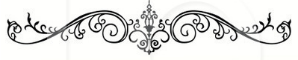 The Methodist Church in the Caribbean 
and the Americas (MCCA)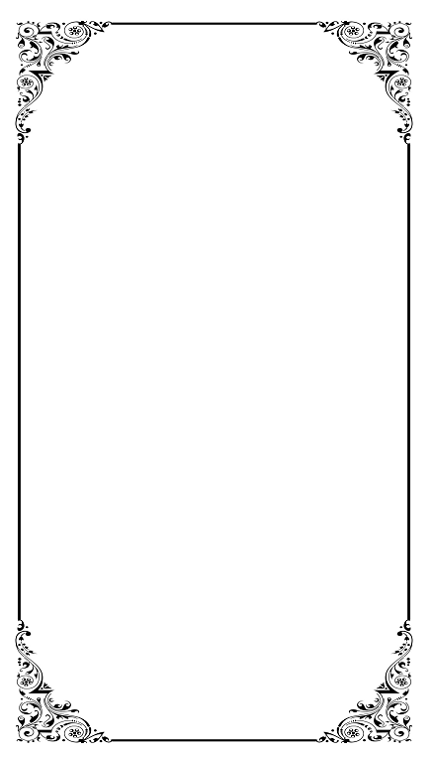 Jamaica DistrictDISTRICT THEME:“Spreading Scriptural Holiness to Reform the Nation…Beginning with Me”SUB THEME: “Building a Resilient People: Church, 
Community and Nation”METHODIST VOICES IN WORD AND SONGTELEVISION MINISTRY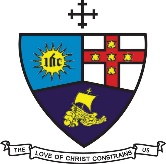 21st Lord’s Day after PentecostSunday, October 30, 2022DIVINE WORSHIP       	Officiating Clergy:Preacher: 	Dr. the Rev’d Karen Durant-McSweeney 	Ministerial Tutor, United Theological College 
of the West Indies (UTCWI)Liturgist: 	Rev’d Jules Jean Ridler (Minister-in-Training) - United Theological College of the West Indies (UTCWI)Organist:		Sis. Melrose Davies	   District Bishop:       Rev’d Christine Gooden Benguche   District Secretary:  Rev’d Dr. Wayneford McFarlane  A warm welcome to all worshippers!Choristers:Choristers:Sis. Yvonne BrownSis. Yvonne PattersonSis. Lucette CargillBro. Nigel HayeSis. Valerie Hinds Bro. Donovan RookwoodSis. Marie Miller